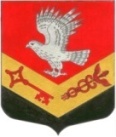 Муниципальное образование«ЗАНЕВСКОЕ   ГОРОДСКОЕ   ПОСЕЛЕНИЕ» Всеволожского муниципального района Ленинградской областиГлава муниципального образованияПОСТАНОВЛЕНИЕ 14.08.2019 года                                                                                            № 10г.п. Янино-1О проведении публичных слушанийНа основании обращения администрации (исх.№2435-2-3 от 12.08.2019, вх.№55/01-26 от 12.08.2019), в соответствии со ст. 40 Градостроительного кодекса Российской Федерации от 29.12. 2004 № 190-ФЗ, ст. 28 Федерального закона от 06.10.2003 № 131-ФЗ «Об общих принципах организации местного самоуправления в Российской Федерации», уставом муниципального образования, Положением о порядке организации и проведения публичных слушаний в МО «Заневское городское поселение», утвержденным решением совета депутатов от 17.04.2018  № 19,  ПОСТАНОВЛЯЮ:1.Назначить публичные слушания по предоставлению разрешения на отклонение от предельных параметров разрешенного строительства в связи с реконструкцией котельной №40 на  земельном участке с кадастровым номером 47:07:1039001:3754, расположенном по адресу: Ленинградская область, Всеволожский муниципальный район, Заневское городское поселение, гп. Янино-1, ул. Военный городок, з/у 67 на 02 сентября 2019 года в 17-00 в помещении администрации МО «Заневское городское поселение по адресу: Ленинградская область, Всеволожский муниципальный район, Заневское городское поселение, д.Заневка, д.48.2.Администрации МО  «Заневское городское поселение» организовать и   провести публичные слушания. 3.Опубликовать настоящее постановление в газете «Заневский вестник».4.Данное постановление вступает в силу после дня его опубликования.5.Контроль над исполнением настоящего постановления оставляю за собой.Глава муниципального образования                                            В.Е.Кондратьев